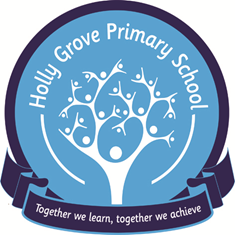 HOLLY GROVE SCHOOL PARENT / CARER CONSENT FORMS General School Activities Please use the boxes below to indicate whether you give consent to each activity Student ImagesOccasionally, we may take photographs of the children at our school. We use these images as part of our school displays and sometimes in other printed publications such as the school brochure. We will also use them on our school website.If we use photographs of individual pupils, we will not use the name of that child in the accompanying text or photo caption. If we name a pupil in the text, we will not use a photograph of that child to accompany the article. If a child has won an award and the parent would like the name of their child to accompany their picture we will obtain permission from the parent before using the image. Learning Journeys and Pupil Reports are used to celebrate your child’s progress throughout school. These are sent home at the end each academic year.  Photographs of individuals, groups or classes of children may appear in these records. From time to time, our school may be visited by the media who will take photographs or film footage of a high profile event. Children may appear in these images, which will sometimes be published in local or national newspapers, or on approved websites.Please use the boxes below to indicate whether you give consent to each medium:Marketing & FundraisingWe would like to be able to inform you about school based events (such as open mornings, Parent Association fundraising events, class assemblies) either by phone, text, emails or letters.  Please use the boxes below to indicate how you agree for the school to contact you for these purposes (more than one box can be ticked if you consent for more than one medium of communication):Direct MarketingWe would like to be able to inform you about special offers or promotions by certain third parties that might be of interest to you (for example companies offering discounted rates to families during school holiday periods, information about local events) either by text, emails or letters.Please use the boxes below to indicate how you agree for the school to contact you for these purposes (more than one box can be ticked if you consent for more than one medium of communication):We will endeavour to obtain parental consent for the above areas on an annual basis to ensure that your consent is up to date.  However, this form will remain valid if it is the most current and no request to withdraw consent has been received.Consent to any of the above can be withdrawn at any time by parent/carers.  You will need to provide the school with written confirmation that you withdraw your consent and specify which areas this is in relation to.YesNoI give permission for my child to go swimming under supervision (St Peter’s Centre – KS2)□□I give permission for my child  to access the Hydrotherapy pool (33 – 34 degrees)□□I give permission for my child  to take part in PE lessons at local leisure centres or partner schools□□I give permission for my child to go out for short walks, social visits or on the school minibus / 7 seater(accompanied by staff)□□I give permission for my child to travel in a staff member’s car – Staff would be insured andyour child would be secured by the appropriate belt or harness □□I give permission for my child to have an adhesive dressing (plaster) applied if necessary □□I give permission for my child to have sun cream applied when necessary in school on a sunny day  □□I give permission for my child to have a shower or hair washed as part of a hygiene programme or because of a toileting accident □□I give permission for my child to have routine dental/visual/audio logical inspection□□I give permission for my child to use the Internet in accordance with the schools Internet rules  □□YesNoI give permission for my child’s photo to be used within school for display purposes□□I give permission for my child’s photo to be used in Learning Journey’s/Records of Achievement (amend to reflect relevant document title)□□I give permission for my child’s photo to be used on the school website□□I give permission for my child’s photo to be used in other printed publications□□I give permission for my child’s photo to be used on the school’s social media sites □□I give permission for my child to appear in the media□□I give permission for my child to have a school photograph taken.  I understand this printed/digital photograph can be purchased by parents.□□Phone Call:□Text Message:□Email:□Letter:□None of the Above:□Text Message:□Email:□Letter:□None of the Above:□Name of Child:…………………………………………………………………………………………………………..Signed:…………………………………………………………………………………………………………..Print Name:…………………………………………………………………………………………………………..Date:   …………………………………………………………………………………………………………..Relationship to child:…………………………………………………………………………………………………………..